27/06/2023, 10:31BionexoN° 2023136TP38692HEMUO Instituto de Gestão e Humanização – IGH, entidade de direito privado e sem fins lucrativos, classificado como OrganizaçãoSocial, vem tornar público o resultado da Tomada de Preços, com a finalidade de adquirir bens, insumos e serviços para o HEMU-Hospital Estadual da Mulher, com endereço à Rua R-7, S/N, Setor Oeste, Goiânia, CEP: 74.125-090Bionexo do Brasil LtdaRelatório emitido em 27/06/2023 10:31CompradorIGH - HEMU - Hospital Estadual da Mulher (11.858.570/0002-14)AV. PERIMETRAL, ESQUINA C/ RUA R7, SN - SETOR COIMBRA - GOIÂNIA, GO CEP: 74.530-020Relação de Itens (Confirmação)Pedido de Cotação : 292377274COTAÇÃO Nº 38692 - MATERIAL MÉDICO - HEMU JUN/2023Frete PróprioObservações: *PAGAMENTO: Somente a prazo e por meio de depósito em conta PJ do fornecedor. *FRETE: Sóserão aceitas propostas com frete CIF e para entrega no endereço: RUA R7 C/ AV PERIMETRAL, SETOR COIMBRA,Goiânia/GO CEP: 74.530-020, dia e horário especificado. *CERTIDÕES: As Certidões Municipal, Estadual de Goiás,Federal, FGTS e Trabalhista devem estar regulares desde a data da emissão da proposta até a data do pagamento.*REGULAMENTO: O processo de compras obedecerá ao Regulamento de Compras do IGH, prevalecendo este emrelação a estes termos em caso de divergência.Tipo de Cotação: Cotação NormalFornecedor : Todos os FornecedoresData de Confirmação : TodasValidadedaPropostaCondiçõesdePagamentoFaturamentoMínimoPrazo deEntregaFornecedorFreteObservaçõesCEI ComércioExportação eImportação deATENÇÃO: ENTREGA SUJEITA A DISPONIBILIDADEDE ESTOQUE, DESDE QUE O PEDIDO SEJACONFIRMADO EM ATÉ 12 HORAS. PARA COMPRASSUPERIORES A R$ 1.000,00 FRETE GRÁTIS. PARACOMPRAS INFERIORES A R$1.000,00 FRETE ACOBRAR NO VALOR DE R$125,00. PRODUTOSUJEITO A DESTAQUE DE IPI. SUJEITO A ANÁLISEDE CRÉDITO||Materiais Médicos LtdaRIO DE JANEIRO - RJUsuário Ws Cei ComercioExportacao E Imp - (21)4dias após1R$ 125,000023/06/202330 ddlCIFconfirmação2287-9788cotacao.bionexo@cei-brasil.comMais informaçõesProgramaçãode EntregaPreço PreçoUnitário FábricaProdutoCódigoFabricante Embalagem Fornecedor Comentário JustificativaRent(%) Quantidade Valor Total UsuárioCATETERCENTRAL DEINSERÇÃO PICC1-,9 FR A 2,0 FRPOLIURETANOMIN 30CMPEDIATRICO DEINSERÇÃOPERIFERICA.DEMARCADOEM CM ERADIOPACO C/PORT DE SAIDA,BAINHAPLASTICA ,POSSIBILITAINFUSÃOSIMULTANEA DE 26595MEDICAMENTOSE NUTRIÇÃOPARENTERAL,ESTILETE0200.1252.35N- CATETERVENOSOCENTRAL DEIMPLANTEPERIFERICOPICC VYGONPOLIURETANO- CATETERLUMEN UNICO2FR E 30CMCOMPRCEIComércioExportaçãoeImportaçãode MateriaisMédicosLtda;- Dbv,Cientifica,Import eMedinnMarca não 299,8800 0,0000atendeRosana DeOliveiraMouraR$R$R$1-VYGON1150 Unidade44.982,000026/06/202316:38padronizaçãoda unidade.HIDROFOLICO,FUNÇÃO EM TC/ UMA VIAVYGONLUER-LOKFEMEA E OUTRACOM LATEXAUTO VEDANTEDISPOSITIVOAPOIOFORMATOOVAL, ESTERILREG-MS (COMINTRODUTOR)https://bionexo.bionexo.com/jsp/RelatPDC/relat_adjudica.jsp1/2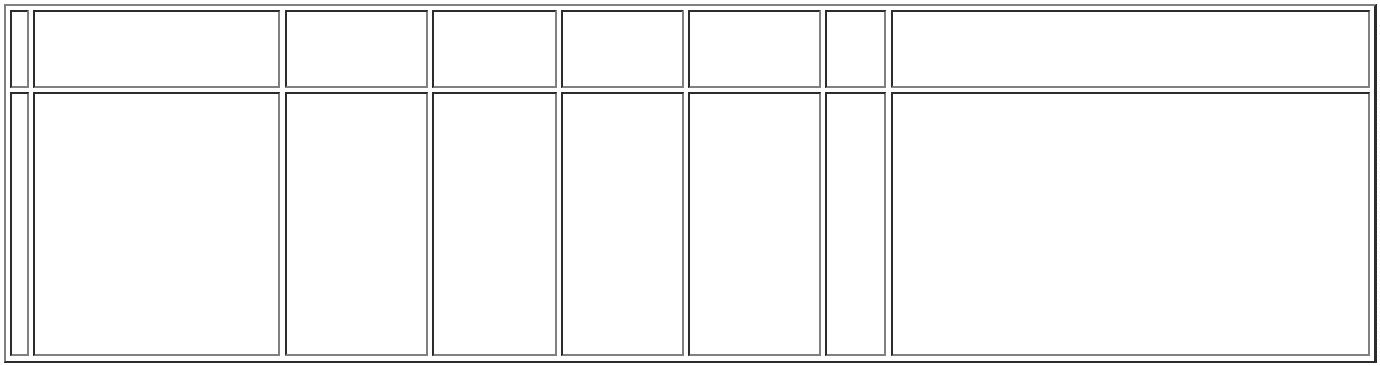 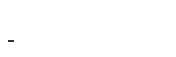 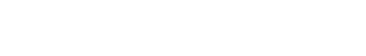 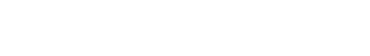 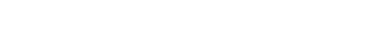 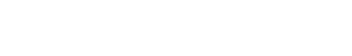 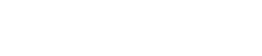 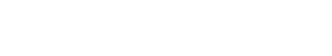 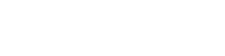 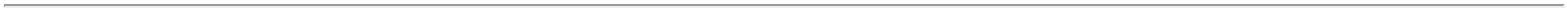 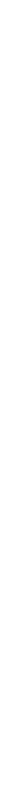 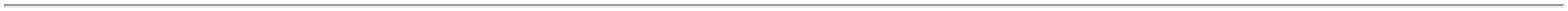 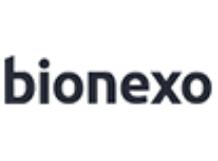 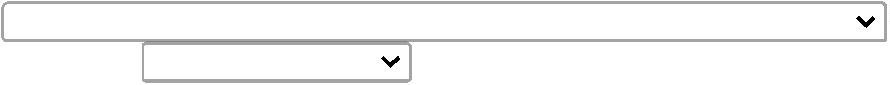 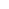 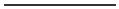 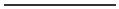 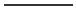 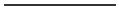 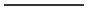 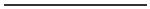 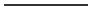 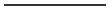 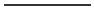 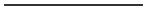 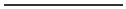 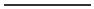 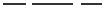 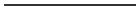 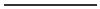 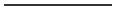 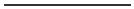 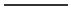 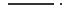 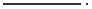 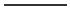 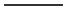 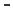 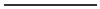 27/06/2023, 10:31BionexoTotalParcial:R$1150.050.044.982,0000Total de Itens da Cotação: 1Total de Itens Impressos: 1TotalGeral:R$44.982,0000Clique aqui para geração de relatório completo com quebra de páginahttps://bionexo.bionexo.com/jsp/RelatPDC/relat_adjudica.jsp2/2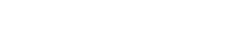 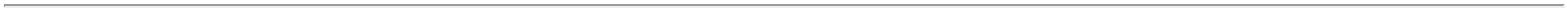 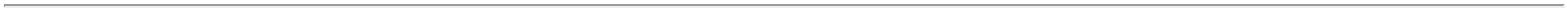 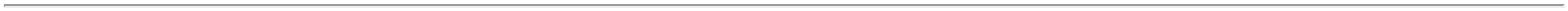 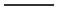 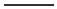 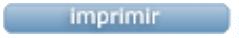 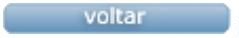 